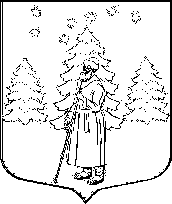 АДМИНИСТРАЦИЯ СУСАНИНСКОГО СЕЛЬСКОГО ПОСЕЛЕНИЯ ГАТЧИНСКОГО МУНИЦИПАЛЬНОГО РАЙОНАЛЕНИНГРАДСКОЙ ОБЛАСТИ                                           П О С Т А Н О В Л Е Н И Е	16.01.2023  									                                №07В соответствии с Федеральным законом от 06.10.2003 № 131-ФЗ «Об общих принципах организации местного самоуправления в Российской Федерации»,  Бюджетным кодексом Российской Федерации от 31.07.1998 г. № 145-ФЗ ст. 179,  с  Федеральным законом от 05.04.2013 № 44-ФЗ «О контрактной системе в сфере закупок товаров, работ, услуг для обеспечения государственных и муниципальных нужд», руководствуясь Уставом муниципального образования «Сусанинское сельское поселение», администрация Сусанинского сельского поселения. П О С Т А Н О В Л Я Е Т : 1. Утвердить план –график закупок товаров, работ, услуг на 2023 финансовый год и на плановый период 2024 и 2025 годов для обеспечения нужд администрации муниципального образования «Сусанинское сельское поселение» согласно приложению № 1 к настоящему постановлению.2. Разместить прилагаемый план –график закупок товаров, работ, услуг для обеспечения муниципальных нужд муниципального образования «Сусанинское сельское поселение» на 2023 год в автоматизированной информационной системе государственных закупок – АИСГЗ (http://goszakaz.lenobl.ru)  и в единой информационной системе в сфере закупок (www.zakupki.gov.ru). 3. Настоящее постановление вступает в силу со дня его подписания и подлежит размещению на официальном сайте муниципального образования «Сусанинское сельское поселение» в сети «Интернет».4. Контроль за исполнением настоящего постановления возлагаю на заместителя главы администрации Бирало Т. В..Глава администрацииСусанинского сельского поселения				                      К. С. МоринПриложение № 1к постановлению администрацииСусанинского сельского поселения		от 16 января 2023 года № 07  ПЛАН-ГРАФИКзакупок товаров, работ, услуг на 2023 финансовый год и на плановый период 2024 и 2025 годов(в части закупок, предусмотренных пунктом 1 части 2 статьи 84 Федерального закона "О контрактной системев сфере закупок товаров, работ, услуг для обеспечения государственных и муниципальных нужд")	1. Информация о заказчике:Об утверждении плана–графика закупок товаров, работ, услуг для обеспечения нужд администрации муниципального образования «Сусанинское сельское поселение» на 2023 финансовый год и на плановый период 2024 и 2025 годов. КодыПолное наименованиеПолное наименованиеПолное наименованиеПолное наименованиеАдминистрация Сусанинского сельского поселения Гатчинского муниципального районаАдминистрация Сусанинского сельского поселения Гатчинского муниципального районаАдминистрация Сусанинского сельского поселения Гатчинского муниципального районаАдминистрация Сусанинского сельского поселения Гатчинского муниципального районаАдминистрация Сусанинского сельского поселения Гатчинского муниципального районаАдминистрация Сусанинского сельского поселения Гатчинского муниципального районаАдминистрация Сусанинского сельского поселения Гатчинского муниципального районаАдминистрация Сусанинского сельского поселения Гатчинского муниципального районапо ОКПО 04184020Полное наименованиеПолное наименованиеПолное наименованиеПолное наименованиеАдминистрация Сусанинского сельского поселения Гатчинского муниципального районаАдминистрация Сусанинского сельского поселения Гатчинского муниципального районаАдминистрация Сусанинского сельского поселения Гатчинского муниципального районаАдминистрация Сусанинского сельского поселения Гатчинского муниципального районаАдминистрация Сусанинского сельского поселения Гатчинского муниципального районаАдминистрация Сусанинского сельского поселения Гатчинского муниципального районаАдминистрация Сусанинского сельского поселения Гатчинского муниципального районаАдминистрация Сусанинского сельского поселения Гатчинского муниципального районаИНН 4705031005Полное наименованиеПолное наименованиеПолное наименованиеПолное наименованиеАдминистрация Сусанинского сельского поселения Гатчинского муниципального районаАдминистрация Сусанинского сельского поселения Гатчинского муниципального районаАдминистрация Сусанинского сельского поселения Гатчинского муниципального районаАдминистрация Сусанинского сельского поселения Гатчинского муниципального районаАдминистрация Сусанинского сельского поселения Гатчинского муниципального районаАдминистрация Сусанинского сельского поселения Гатчинского муниципального районаАдминистрация Сусанинского сельского поселения Гатчинского муниципального районаАдминистрация Сусанинского сельского поселения Гатчинского муниципального районаКПП 470501001Организационно-правовая формаОрганизационно-правовая формаОрганизационно-правовая формаОрганизационно-правовая формаМуниципальные казенные учрежденияМуниципальные казенные учрежденияМуниципальные казенные учрежденияМуниципальные казенные учрежденияМуниципальные казенные учрежденияМуниципальные казенные учрежденияМуниципальные казенные учрежденияМуниципальные казенные учрежденияпо ОКОПФ 75404Форма собственностиФорма собственностиФорма собственностиФорма собственностиМуниципальная собственностьМуниципальная собственностьМуниципальная собственностьМуниципальная собственностьМуниципальная собственностьМуниципальная собственностьМуниципальная собственностьМуниципальная собственностьпо ОКФС14Местонахождение, телефон, адрес электронной почтыМестонахождение, телефон, адрес электронной почтыМестонахождение, телефон, адрес электронной почтыМестонахождение, телефон, адрес электронной почты188365, 188365, Россия, Ленинградская область, Гатчинский район, п. Сусанино, пр. Петровский, д.20, тел: 7-81371-54541, e-mail: mo-ssp@mail.ru188365, 188365, Россия, Ленинградская область, Гатчинский район, п. Сусанино, пр. Петровский, д.20, тел: 7-81371-54541, e-mail: mo-ssp@mail.ru188365, 188365, Россия, Ленинградская область, Гатчинский район, п. Сусанино, пр. Петровский, д.20, тел: 7-81371-54541, e-mail: mo-ssp@mail.ru188365, 188365, Россия, Ленинградская область, Гатчинский район, п. Сусанино, пр. Петровский, д.20, тел: 7-81371-54541, e-mail: mo-ssp@mail.ru188365, 188365, Россия, Ленинградская область, Гатчинский район, п. Сусанино, пр. Петровский, д.20, тел: 7-81371-54541, e-mail: mo-ssp@mail.ru188365, 188365, Россия, Ленинградская область, Гатчинский район, п. Сусанино, пр. Петровский, д.20, тел: 7-81371-54541, e-mail: mo-ssp@mail.ru188365, 188365, Россия, Ленинградская область, Гатчинский район, п. Сусанино, пр. Петровский, д.20, тел: 7-81371-54541, e-mail: mo-ssp@mail.ru188365, 188365, Россия, Ленинградская область, Гатчинский район, п. Сусанино, пр. Петровский, д.20, тел: 7-81371-54541, e-mail: mo-ssp@mail.ruпо ОКТМО 41618460Полное наименование бюджетного, автономного учреждения, государственного, муниципального унитарного предприятия, иного юридического лица, которому переданы полномочия государственного, муниципального заказчикаПолное наименование бюджетного, автономного учреждения, государственного, муниципального унитарного предприятия, иного юридического лица, которому переданы полномочия государственного, муниципального заказчикаПолное наименование бюджетного, автономного учреждения, государственного, муниципального унитарного предприятия, иного юридического лица, которому переданы полномочия государственного, муниципального заказчикаПолное наименование бюджетного, автономного учреждения, государственного, муниципального унитарного предприятия, иного юридического лица, которому переданы полномочия государственного, муниципального заказчикапо ОКПО Местонахождение, телефон, адрес электронной почтыМестонахождение, телефон, адрес электронной почтыМестонахождение, телефон, адрес электронной почтыМестонахождение, телефон, адрес электронной почтыпо ОКТМО Единица измерения: рубльЕдиница измерения: рубльЕдиница измерения: рубльЕдиница измерения: рубльпо ОКЕИ3832. Информация о закупках товаров, работ, услуг на 2023 финансовый год и на плановый период 2024 и 2025 годов:2. Информация о закупках товаров, работ, услуг на 2023 финансовый год и на плановый период 2024 и 2025 годов:2. Информация о закупках товаров, работ, услуг на 2023 финансовый год и на плановый период 2024 и 2025 годов:2. Информация о закупках товаров, работ, услуг на 2023 финансовый год и на плановый период 2024 и 2025 годов:№ п/пИдентификационный код закупкиОбъект закупкиОбъект закупкиОбъект закупкиПланируемый год размещения извещения об осуществлении закупки, направления приглашения принять участие в определении поставщика (подрядчика, исполнителя), заключения контракта с единственным поставщиком (подрядчиком, исполнителем)Объем финансового обеспечения, 
в том числе планируемые платежиОбъем финансового обеспечения, 
в том числе планируемые платежиОбъем финансового обеспечения, 
в том числе планируемые платежиОбъем финансового обеспечения, 
в том числе планируемые платежиОбъем финансового обеспечения, 
в том числе планируемые платежиОбъем финансового обеспечения, 
в том числе планируемые платежиИнформация о проведении обязательного 
общественного обсуждения закупкиНаименование уполномоченного органа (учреждения)Наименование уполномоченного органа (учреждения)Наименование организатора проведения 
совместного конкурса или аукциона№ п/пИдентификационный код закупкиТовар, работа услуга по Общероссийскому классификатору продукции по видам экономической деятельности 
ОК 034-2014 (КПЕС 2008) (ОКПД2)Товар, работа услуга по Общероссийскому классификатору продукции по видам экономической деятельности 
ОК 034-2014 (КПЕС 2008) (ОКПД2)Наименование объекта закупкиПланируемый год размещения извещения об осуществлении закупки, направления приглашения принять участие в определении поставщика (подрядчика, исполнителя), заключения контракта с единственным поставщиком (подрядчиком, исполнителем)Всегона текущий финансовый годна плановый периодна плановый периодна плановый периодпоследующие годыИнформация о проведении обязательного 
общественного обсуждения закупкиНаименование уполномоченного органа (учреждения)Наименование уполномоченного органа (учреждения)Наименование организатора проведения 
совместного конкурса или аукциона№ п/пИдентификационный код закупкиКодНаименованиеНаименование объекта закупкиПланируемый год размещения извещения об осуществлении закупки, направления приглашения принять участие в определении поставщика (подрядчика, исполнителя), заключения контракта с единственным поставщиком (подрядчиком, исполнителем)Всегона текущий финансовый годна первый годна второй годна второй годпоследующие годыИнформация о проведении обязательного 
общественного обсуждения закупкиНаименование уполномоченного органа (учреждения)Наименование уполномоченного органа (учреждения)Наименование организатора проведения 
совместного конкурса или аукциона12345678910101112131314123347050310054705010010003811244381169000Услуги перегрузочных станций, связанные с прочими неопасными отходамиОказание услуг по обращению с твердыми коммунальными отходами (здание администрации)2023113 187,24113 187,240,000,000,000,00нет223347050310054705010010000000242Пункт 4, часть 1, статьи 93 Федерального закона №44-ФЗ от 05.04.2013г2023950 000,00950 000,000,000,000,000,00323347050310054705010010000000244Пункт 4, часть 1, статьи 93 Федерального закона №44-ФЗ от 05.04.2013г202312 557 379,0112 557 379,010,000,000,000,00Всего для осуществления закупокВсего для осуществления закупокВсего для осуществления закупокВсего для осуществления закупокВсего для осуществления закупокВсего для осуществления закупок13 620 566,2513 620 566,250,000,000,000,00в том числе по коду бюджетной классификациив том числе по коду бюджетной классификациив том числе по коду бюджетной классификациив том числе по коду бюджетной классификациив том числе по коду бюджетной классификациив том числе по коду бюджетной классификации615010461П0111030242615010461П0111030242615010461П0111030242615010461П0111030242615010461П0111030242615010461П0111030242950 000,00950 000,000,000,000,000,00615010461П0111030244615010461П0111030244615010461П0111030244615010461П0111030244615010461П0111030244615010461П0111030244716 287,24716 287,240,000,000,000,00615010461П0115070244615010461П0115070244615010461П0115070244615010461П0115070244615010461П0115070244615010461П0115070244100 000,00100 000,000,000,000,000,00615010461П0171340244615010461П0171340244615010461П0171340244615010461П0171340244615010461П0171340244615010461П01713402443 520,003 520,000,000,000,000,00615011362Д0115500244615011362Д0115500244615011362Д0115500244615011362Д0115500244615011362Д0115500244615011362Д0115500244100 000,00100 000,000,000,000,000,00615011362Д0215030244615011362Д0215030244615011362Д0215030244615011362Д0215030244615011362Д0215030244615011362Д021503024420 000,0020 000,000,000,000,000,00615011362Д0217110244615011362Д0217110244615011362Д0217110244615011362Д0217110244615011362Д0217110244615011362Д0217110244100 000,00100 000,000,000,000,000,0061504097Э4071554024461504097Э4071554024461504097Э4071554024461504097Э4071554024461504097Э4071554024461504097Э40715540244271 000,00271 000,000,000,000,000,0061504097Э4071560024461504097Э4071560024461504097Э4071560024461504097Э4071560024461504097Э4071560024461504097Э407156002443 847 400,003 847 400,000,000,000,000,0061504097Э407S477024461504097Э407S477024461504097Э407S477024461504097Э407S477024461504097Э407S477024461504097Э407S4770244519 204,55519 204,550,000,000,000,0061504097Э4101928524461504097Э4101928524461504097Э4101928524461504097Э4101928524461504097Э4101928524461504097Э4101928524410 000,0010 000,000,000,000,000,0061504127Э4011517024461504127Э4011517024461504127Э4011517024461504127Э4011517024461504127Э4011517024461504127Э40115170244150 000,00150 000,000,000,000,000,0061504127Э4011551024461504127Э4011551024461504127Э4011551024461504127Э4011551024461504127Э4011551024461504127Э4011551024420 000,0020 000,000,000,000,000,0061505017Э4081521024461505017Э4081521024461505017Э4081521024461505017Э4081521024461505017Э4081521024461505017Э40815210244150 000,00150 000,000,000,000,000,0061505037Э4031538024461505037Э4031538024461505037Э4031538024461505037Э4031538024461505037Э4031538024461505037Э403153802441 085 500,001 085 500,000,000,000,000,0061505037Э4031541024461505037Э4031541024461505037Э4031541024461505037Э4031541024461505037Э4031541024461505037Э40315410244270 000,00270 000,000,000,000,000,0061505037Э4031542024461505037Э4031542024461505037Э4031542024461505037Э4031542024461505037Э4031542024461505037Э403154202443 437 654,463 437 654,460,000,000,000,0061505037Э4091553024461505037Э4091553024461505037Э4091553024461505037Э4091553024461505037Э4091553024461505037Э40915530244100 000,00100 000,000,000,000,000,00615070562Д0116271244615070562Д0116271244615070562Д0116271244615070562Д0116271244615070562Д0116271244615070562Д011627124450 000,0050 000,000,000,000,000,0061507077Э4051523024461507077Э4051523024461507077Э4051523024461507077Э4051523024461507077Э4051523024461507077Э40515230244300 000,00300 000,000,000,000,000,0061508017Э4041563024461508017Э4041563024461508017Э4041563024461508017Э4041563024461508017Э4041563024461508017Э40415630244210 000,00210 000,000,000,000,000,0061511027Э4051534024461511027Э4051534024461511027Э4051534024461511027Э4051534024461511027Э4051534024461511027Э405153402441 210 000,001 210 000,000,000,000,000,00